Policy 6.4 - Resolution of Reports Against StudentsPre-Hearing – Request for Consolidated or Severed Hearings Form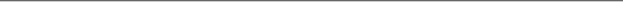 Name of Party Completing Form:Date Submitted:Generally, at the discretion of the Title IX Coordinator, multiple reports or Formal Complaints under these procedures that are factually related will be joined in one investigation. Formal Complaints joined in one investigation may be joined in one hearing or resolved in separate hearings, as discussed below.At the discretion of the Hearing Chair, in consultation with the investigator, multiple Formal Complaints, whether or not joined in one investigation, and multiple investigations under these procedures may be joined in one hearing if doing so is likely to result in reliable and more efficient outcomes without causing prejudice to a party or parties or confusion for the fact finders. In determining whether to consolidate, the Hearing Chair will provide the parties with an opportunity to explain their preferences for consolidated or severed hearings.Multiple Formal Complaints and investigations may be so joined whether they involve single or multiple complainants or respondents. In all hearings involving multiple respondents, the Hearing Panel will consider singly the sanctions and remedies appropriate for each respondent.Parties who seek to explain their preferences for consolidated or severed hearings must use this form and submit it electronically to the Office of the Title IX Coordinator at titleix@cornell.edu.[Insert text of your preferences for consolidated or severed hearings]_________________________Party Signature